PERAN GURU LAKI-LAKI TERHADAP PENDIDIKAN KARAKTER ANAK DI TAMAN KANAK-KANAK (TK) AISYIYAH BUSTANUL ATHFAL 02 PELUTAN PEMALANGSKRIPSISkripsi yang ditulis untuk memenuhi sebagian persyaratan memperoleh gelar Sarjana Strata 1  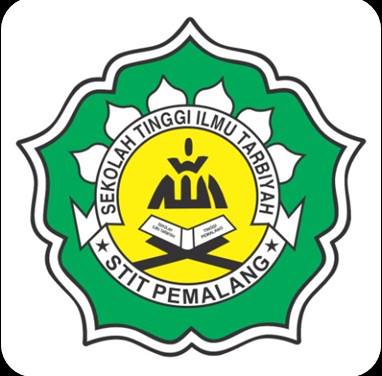 ARI RIYAN WIBOWO NIM : 3140067PROGRAM STUDI PENDIDIKAN AGAMA ISLAM (PAI)SEKOLAH TINGGI ILMU TARBIYAH (STIT) PEMALANG2018